Интеграция образовательных  областей: «Познание», «Коммуникация», «Социализация», «Художественное творчество», «Безопасность», «Труд»Программное содержание:Цель: формировать бережное и заботливое отношение к окружающей природе.Задачи: Образовательные: расширять представления детей об охране природы, закреплять правила поведения в природе; дать элементарные представления о взаимосвязи человека и природы;Развивающие: развивать умение осознано применять свои знания о правилах поведения в лесу; закреплять  знания детей  о деревьях;Воспитательные: воспитывать бережное отношение к природе.Материал: Картины по временам года, их признаками; карточки – схемы «Правила поведения в лесу», «НЕ бросайте мусор»; картинки с изображением загрязнения природы; картинки для изготовления макета чистого леса.Методические приёмы:Дидактическая игра «Времена года» Дидактическая игра «Дикие животные»Мольберт с картинками, изображающими загрязнение природы.Конверт с карточками-схемами правил поведения в лесу.Изготовление плаката «Чистый лес»Ход непосредственно-образовательной деятельности:Дидактическая игра «Времена года» 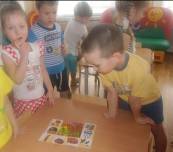 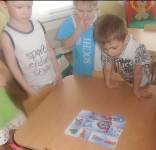 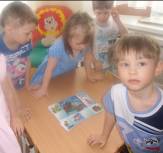  Дидактическая игра «Дикие животные»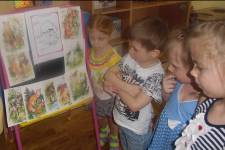 Мольберт с картинками, изображающими загрязнение природы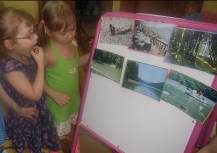 Карточки-схемы «Правила поведения в лесу»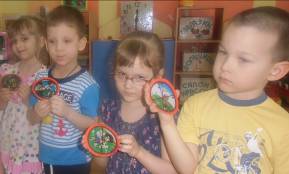 Рассматривание знаков «Не бросайте мусор»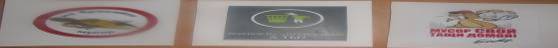 Изготовление плаката «Берегите лес»   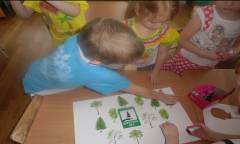 Плакат «Берегите лес»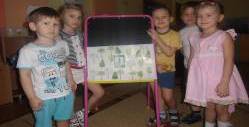 Организация СодержаниеИгра «Теремок»Дети называют признаки весны и получают маленькие карточки с признаками времен года.В: Сегодня мы с вами отправимся в путешествие, но со мной пойдет только тот, кто назовет любой признак весны. За правильный ответ я вам дам карточку.Дидактическая игра «Времена года» Дети подходят к столам и определяют признаки времен года.В: Молодцы много признаков весны знаете.  А сейчас распределите признаки по временам года.Дети подходят к мольберту.В: А хотите прогуляться по весеннему лесу?Тогда, вперед!Ждет нас в гости друг зеленый,Ждут березы, липы, клены,Травы, птицы и цветы,Небывалой красоты.Сосны, ели до небес,Друг зеленый, это… .(лес)Рассматривание строения дерева.В: Посмотрите: это схема строения дерева. Назовите его части.Дидактическая игра «Дикие животные»Дети из множества картинок животных выбирают только диких животных.В: Молодцы, ребята!На опушке лес густойВам откроет двериВ тишине здесь встретят васВсе лесные звери.Ребята, посмотрите здесь много разных зверей, выберите только тех, кто обитает в лесу. Проверьте друг друга.Звукозапись пения птиц.Дети называют птиц.В: Шагаем друг за другом,Шагаем полем и весенним лугом.Ребята, послушайте, что за звуки слышите в весеннем лесу? (ответы детей)-Правильно, птички поют.-Посмотрите сколько у нас в лесу птиц. Всякие разные. А каких птиц вы знаете? (ответы детей)Мольберт с картинками, изображающими загрязнение природы.В: Ой, давайте рассмотрим внимательно эти фотографии (дети рассматривают фотографии грязного города, горы мусора, свалки и т.д.) В: Как вы думаете, от чего образовались эти кучи?Дети: Это кучи мусора.В: А, что такое мусор?Дети: Это выброшенные ненужные бутылки, коробки из- под сока и йогурта, пакеты, фантики, пластиковые бутылки, стаканчики и так далее.В: Мы каждый день выбрасываем с вами мусор. А куда девается этот мусор?Дети: Мусор отвозят на свалку, на специальных машинах – мусоровозах.В: Правильно, ребята. Свалка – это большое скопление мусора. А большое скопление мусора вредит окружающей среде: выделяются вредные, ядовитые вещества, неприятный запах. И все это влияет на здоровье человека, на живую природу, воздух, почву.Конверт с карточками-схемами правил поведения в лесу.В: Посмотрите, лесные жители: звери и птицы оставили на конверт, посмотрим, что они хотели нам сказать.Посмотрите, на этих схемах показаны правила поведения в природе: в лесу, на водоеме.Давайте их внимательно рассмотрим и запомним.Упражнение на внимание «Хлопни - топни»В: Надо всегда помнить, ребята, чтобы наша земля была чистой, и мы могли расти здоровыми и крепкими, необходимо беречь природу, заботиться о ней.Предлагаю вам, друзья. Вспомнить, что можно, а что нельзя по отношению к природе.Если можно – хлопни, если нет – то топни.- Сжигать мусор (нет)- Сдавать бумагу в макулатуру (да)- Бросать хлам в лесу (нет)- Бросать мусор в контейнер (да)- Бросать сор на тротуар (нет)- Закапывать листья для удобрения (да)Рассматривание знаков «Не бросайте мусор»В: Посмотрите, лесные жители приготовили нам знаки. Как вы думаете, что они обозначают? Правильно, знаки обозначаю то, что мы должны беречь лес, когда мы приезжаем на природу отдыхать, после себя мусор забирать с собой, дети могут сами выбрасывать мусор в мусорные корзины.Изготовление плаката «Берегите лес»В: Ребята, вы сегодня хорошо работали, предлагаю изготовить плакат, чтобы все жители нашего города знали о том, что природу необходимо беречь.РефлексияЧто мы сегодня делали? Для чего?Что вам запомнилось больше всего?